BİRİNCİ BÖLÜMAmaç, Kapsam, Dayanak ve TanımlarAmaçMADDE 1 - Sağlık Bilimleri Fakültesi, Acil Yardım Ve Afet Yönetimi Bölümünde eğitim-öğretim gören öğrencilerin kendi programları ile ilgili bilgilerini uygulamaya koymak, beceri ve deneyimlerini arttırmak, eksikliklerini gidermek, gerçek çalışma ortamlarına uyumlarını sağlamak, mesleğin temel ilkelerini öğrenmek, kendini yeterli ve güvenli bir düzeye ulaştırmak amacı ile yapılır. Bu yönergede Tekirdağ Namık Kemal Üniversitesi Sağlık Bilimleri Fakültesi Acil Yardım ve Afet Yönetimi (AYAY) Bölümü yıl içi uygulamaları ve stajlarında izlenecek temel ilkelerin düzenlenmesi amaçlanmaktadır.Kapsam MADDE 2Bu yönerge Tekirdağ Namık Kemal Üniversitesi Sağlık Bilimleri Fakültesinde lisans düzeyinde öğrenim gören Acil Yardım ve Afet Yönetimi Bölümü öğrencilerinin temel mesleki derslere ait staj/yıl içi uygulamalarının, çalışma esaslarının planlanması, yürütülmesi ve değerlendirilmesi ile ilgili temel kuralları kapsar.Staj ve Yıl içi uygulama kapsamında öğrencilere herhangi bir ödeme yapılmaz.DayanakMADDE 3 - Bu yönerge, 17 Eylül 2011 tarih ve 28057 sayılı Resmi Gazetede yayımlanan “Tekirdağ Namık Kemal Üniversitesi Önlisans ve Lisans Eğitim-Öğretim Yönetmeliğinin 26. Maddesi” uyarınca hazırlanmıştır.TanımlarMADDE 4 - Bu yönergede geçen;Üniversite: Tekirdağ Namık Kemal ÜniversitesiniFakülte: Tekirdağ Namık Kemal Üniversitesi Sağlık Bilimleri FakültesiniBölüm: Tekirdağ Namık Kemal Üniversitesi Sağlık Bilimleri Fakültesi Acil Yardım ve Afet Yönetimi BölümünüFakülte Dekanı: Tekirdağ Namık Kemal Üniversitesi Sağlık Bilimleri Fakültesi DekanıBölüm Başkanı: Tekirdağ Namık Kemal Üniversitesi Sağlık Bilimleri Fakültesi Acil Yardım ve Afet Yönetimi Bölüm BaşkanınıYıl İçi Uygulama Sorumlusu/Yürütücüsü: İlgili öğretim yılında uygulaması yapılan dersin sorumlu öğretim elemanı/elemanlarınıYıl içi uygulama öğrencisi: Acil Yardım ve Afet Yönetimi lisans programının 1., 2. ve 3. Sınıf öğrencileriniStajyer öğrenci: Acil Yardım ve Afet Yönetimi lisans programının yaz stajı öğrencileriniYıl İçi Uygulamalı Mesleki Dersler: Acil Yardım ve Afet Yönetimi Bölümü müfredatında belirtilen, uygulaması yarıyıl içinde klinik, laboratuvar ve sahada yürütülmesi zorunlu olan Acil Servis Araçları Eğitimi, Arama ve Kurtarma Becerileri I-II, Acil Hasta Bakımı I-II, Kurtarma araçları Eğitimi II, Travma ve Resusitasyon I-II, İtfaiye Araç Malzeme Bilgisi, İtfaiyecilik ve Yangın Güvenliğine Giriş, Yangına Müdahale Teknikleri dersleriniYıl İçi Uygulama Alanı: Ders uygulamalarının yapılacağı yerleri (Resmi veya özel kamu kurum/kuruluşları)Staj Alanı: Her sınıf için yaz stajları yapılan birimleriniYıl İçi Uygulama Süresi: Müfredatta belirtilen ilgili derse ait haftalık uygulama saatiniYıl İçi Uygulama Saati: Hafta içi 08.30-17.30 saatleri arasını (Acil Hasta Bakımı I/II 8.00-16.00)Staj Süresi: Staj yapacağı birimlerdeki işgününüStaj Saati: Hafta içi 08.00-16.00 saatleri arasınıStaj defteri: Yaz stajı süresince doldurulan, yapılan çalışmaların dökümünü gösteren ve işyerine onaylatılan defteriStaj Değerlendirmesi: Öğrencilerinin yaz stajı değerlendirmesiniGenel Bilgiler MADDE 5ĠKĠNCĠ BÖLÜMGenel HükümlerÖğrenci sayısı ve uygulama alanı durumuna göre uygulamalar için birden fazla öğretim elemanı görevlendirilebilir.Öğrenci, yıl içi uygulama ve staj yaptığı kurumun çalışma ve güvenlik kurallarına, düzen ve disiplinine uymakla yükümlüdür (kıyafet, mesai saatleri, hastane ve bakım standartları). Kurallara uymayan öğrenciler hakkında “Üniversite Öğrenci Disiplin Yönetmeliği’ne göre ilgili Bölüm Başkanlığı tarafından işlem yapılır.Ön Şartlı Dersler MADDE 66.1. Acil Yardım ve Afet Yönetimi Bölümü öğrencilerinin 1. Sınıfta almış oldukları “Acil Servis Araçları Eğitimi” dersi bir üst sınıftaki uygulamalı mesleki derslerin ve yaz stajının ön koşuludur. Acil Yardım ve Afet Yönetimi Bölümü öğrencilerinin 2. Sınıfta almış oldukları “Acil Hasta Bakımı I ve II” dersleri bir üst sınıftaki uygulamalı mesleki derslerin ve 2. Sınıf yaz stajının ön koşuludur. “Acil Hasta Bakımı I ve II” derslerinden başarılı olamayan öğrenci bir üst sınıfta verilen “Afet ve Acil Durum Planlaması ile Yangına Müdahale Teknikleri” derslerini alamaz ve 3. Sınıf sonunda yapılacak olan yaz stajını yapamaz. Devam zorunluluğunu yerine getirse dahi öğrencinin, bu ön koşullu dersin tekrarlarında teorik ve uygulamaya devam zorunluluğu vardır. Öğrenciler dersi tekrar aldığında Tekirdağ Namık Kemal Üniversitesi Ön lisans ve Lisans Eğitim, Öğretim ve Sınav Yönetmeliğinde belirtilen sınırlarda krediyi aşmamak koşuluyla 3. yıl derslerini alabilirler.İş Kazası ve Meslek Hastalığı Sigorta Pirimi ve Aşılar MADDE 7Yurt içinde yapılacak yıl içi stajları için öğrencilere “İş Kazası ve Meslek Hastalığı Sigortası” Tekirdağ Namık Kemal Üniversitesi Sağlık Bilimleri Fakültesi Dekanlığı tarafından yapılır. Erasmus kapsamında ve yurt dışında yapılacak yıl içi stajlarda ise “İş Kazası ve Meslek Hastalığı Sigortası” öğrencinin sorumluluğundadır.Tekirdağ Namık Kemal Üniversitesi Sağlık Bilimleri Fakültesi Dekanlığı tarafından öğrenciler, stajı sırasında iğne batması ve delici-kesici araçlar ile yaralanma ve bunlara bağlı enfeksiyon hastalıklarına maruz kalma riskine vb. önerilen tüm aşılar konusunda bilgilendirilir ve aşılanma durumları sorumlu öğretim elemanı tarafından kontrol edilir. Aşılanma öğrencilerin sorumluluğundadır. Aşılarını yaptırmak istemeyen öğrencilerden "aşı yaptırmak istemediklerini belirten" izin formu alınır.Yıl içi staj sırasında kaza vb. acil bir durum söz konusu olduğunda öğrencinin durumu ilgili uygulamanın sorumlu öğretim elemanlarına, Tekirdağ Namık Kemal Üniversitesi Sağlık Bilimleri Fakültesi Acil Yardım ve Afet Yönetimi Bölüm Başkanlığına ve Sağlık Bilimleri Fakültesine ve ilgili kurumun Çalışan Sağlığı ve Güvenliği Birimine (ÇASAGÜB) bildirilir.Yıl  İçi Uygulama Takvimi MADDE 8ÜÇÜNCÜBÖLÜMYıl İçi Uygulamalara İlişkin İlkeler8.1. Yıl içi uygulamalar, Tekirdağ Namık Kemal Üniversitesi tarafından belirlenen akademik takvime göre güz ve bahar dönemlerinde müfredattaki dersin uygulama süresinde yapılır.Yıl İçi Uygulama Yerlerinin Seçimi MADDE 9Uygulama yerleri yeterli donanıma ve diğer olanaklara sahip resmi veya özel kamu kurum/kuruluşları arasından seçilir ve ilgili birimlerle yapılan resmi yazışmalar kapsamında yürütülür.Uygulama/laboratuvar	alanlarının	belirlenmesi	o	dersin	öğretim	elemanı	tarafından	uygulama yerlerinin/laboratuvarın yetkili ve/veya sorumlularının da görüşlerini aldıktan sonra bölüm başkanı onayı ile yapılır.Yıl İçi Uygulama Sorumlusu ve Yürütücüsünün Görev ve Sorumlulukları MADDE 10Öğrencilerin uyumunu kolaylaştıracak planlama ve programları (Rotasyon, oryantasyon, uygulama alanlarını belirleme vb.) düzenlemeÖğrencinin uygulama alanına uyumunu sağlamaÖğrencinin ulaşılabilir hedefler geliştirmesine yardımcı olmaÖğrenciye öğrenme fırsatları sağlamaÖğrenciye sürekli rehberlik yapmaÖğrencinin yapacağı uygulamaları gözetimi altında uygulatmaÖğrencinin uygulama alanındaki eğitimlere katılmasını sağlama / yapmaTüm uygulama formlarını değerlendirip öğrenciye geribildirim verme.Uygulama notunu vermeÖğrencinin uygulama sonu değerlendirmelerini incelemeDönem sonu bölüm kurulunda, bölüm başkanına uygulama ile ilgili geribildirim vermeYıl İçi Uygulama Yapan Öğrencinin Görev ve Sorumlulukları MADDE 11Öğrenciler uygulama yerlerinde mesleki görev ve sorumluluklarını zamanında ve istenilen şekilde eksiksiz yaparlar.Öğrenciler uygulama yapılan kurumlarda çalışan diğer ekip üyeleri ile profesyonel iletişim kurarlar.Öğrenciler uygulama yerlerini uygulama sorumlusunun onayı olmadan değiştiremezler ve uygulama alanlarından mazeretlerini bildirip, ilgili öğretim elemanından izin alarak ayrılabilirler.Öğrenciler uygulama yerindeki her türlü araç ve gerecin dikkatli kullanılmasına özen gösterirler.Öğrenciler temel mesleki derslerin yıl içi uygulamalarında uygulama alanının özelliğine göre Bölüm Başkanlığınca uygun görülen üniformaları kullanacaklardır.Öğrenciler, tüm uygulamalar sırasında öğrenci kimlik/tanıtım kartını takmak zorundadır.Yıl İçi Uygulamanın Değerlendirilmesi MADDE 12Yılsonu başarı notunun hesaplanmasında Namık Kemal Üniversitesi Önlisans ve Lisans Eğitim-Öğretim ve Sınav Yönetmeliği esas alınır.Yıl içi uygulama ve laboratuvar çalışmalarının değerlendirilmesi ve denetlenmesi, bunları yürüten öğretim elemanları tarafından, uygulama sınavı ile yapılır. Yıl içi uygulama sınavlarının tarihleri 15 gün öncesinden bölüm başkanlığına bildirilir.Yıl içi uygulamalarda teorik bilgi, pratik beceri, çalışma disiplini, performansı, iletişimi, kayıt tutması vb. bakımından değerlendirilir. Başarı durumu, dersin özelliğine göre geliştirilmiş olan değerlendirme kriterleri (kuramsal bilginin uygulamaya aktarımı, hasta izlem formları ve bakım dokümanları, gözlemler, seminerler, uygulama sınavları, olgu sunumları vaka tartışmaları vb.) doğrultusunda dersin öğretim elemanınca belirlenir.BaşarıMADDE 13 – Yıl içi uygulama notu, uygulamayı yaptıran öğretim elemanı ve elemanlarınca tam not 100 (yüz) üzerinden belirlenir. Dönem içinde bir uygulama notu verilir. Öğrencinin temel mesleki bir dersten başarılı sayılabilmesi için devam zorunluluğunu yerine getirmiş olması ve uygulamadan en az 60 (altmış) alması gerekir.Devam ZorunluluğuMADDE 14 – Öğrencilerin, Namık Kemal Üniversitesi Önlisans ve Lisans Eğitim-Öğretim ve Sınav Yönetmeliğinin madde 15/3 bendine göre temel mesleki derslerin uygulamalarının %80’ine devamları zorunludur. Öğrenci yıl içi temel mesleki derslerin uygulamasından devam zorunluluğunu yerine getirmez ve devamsızlıktan başarısız olur ise, yıl içi uygulama sonu değerlendirme ve yarıyıl sonu (final/bütünleme) sınavlarına alınmaz ve başarısız olduğu temel mesleki dersin teorik ve uygulamasını tekrar almak ve devam etmek zorundadır.Başarısızlık MADDE 15Öğrenci devam zorunluluğunu yerine getirmez ise başarısız sayılır.Devam zorunluluğunu yerine getirdiği halde uygulama notu 60’ın altında olan öğrenci başarısız sayılır.Staj KomisyonuBEŞİNCİ BÖLÜMStaja İlişkin İlkelerMADDE 16 – Stajları amaca uygun olarak yürütmek ve gerekli kontrolleri sağlamak için ilgili bölüm öğretim elemanı/elemanlarının da içinde bulunduğu staj komisyonu kurulur.Staj TakvimiMADDE 17 – Acil Yardım ve Afet Yönetimi (AYAY) Bölümünde 2. ve 3. Sınıfı tamamlayan öğrenciler yaz stajlarını Tekirdağ Namık Kemal Üniversitesi tarafından belirlenen akademik takvime göre bahar dönemi sonunda yaparlar.Staj Yerlerinin Seçimi ve Süresi MADDE 18Acil Yardım ve Afet Yönetimi (AYAY) Bölümü öğrencileri için belirlenen staj yerleri; 112 veya 911 Komuta Merkezleri ile İstasyonları, Afet ve Acil Durum Müdürlükleri (AFAD), Afet Koordinasyon Merkezleri (AKOM), Türk Kızılayı, İtfaiye Teşkilatı, Kamu veya Vakıf Üniversitelerine bağlı Hastaneler ile Devlet Hastaneleri Acil Servisleridir.Acil Yardım ve Afet Yönetimi (AYAY) Bölümü öğrencileri için yaz stajı süresi 2. ve 3. Sınıflarda öğretim yılı sonunda sadece 1 (bir) yaz stajı uygulanmak üzere kesintisiz 20 iş günü olup, öğrencinin mezun olabilmesi için toplam staj süresi 40 işgünü’dür.Staj Alanları MADDE 19Acil Yardım ve Afet Yönetimi Bölümü öğrencileri; 2. Sınıfın sonunda 112 veya 911 Komuta Merkezleri ile İstasyonlarında, Kamu veya Vakıf Üniversitelerine bağlı Hastaneler ile Devlet Hastaneleri Acil Servislerinde, 3. Sınıfın sonunda Afet ve Acil Durum Müdürlükleri (AFAD), Afet Koordinasyon Merkezleri (AKOM), Türk Kızılayı, İtfaiye Teşkilatlarında staj yaparlar.Stajyer Öğrencinin Görev ve Sorumlulukları MADDE 20Acil Yardım ve Afet Yönetimi (AYAY) öğrencileri staj yaparken AYAY bölüm başkanlığınca belirlenmiş üniformalarını giymek zorundadırlar. Bölüm başkanlığınca uygun görülen logolar üniformalarda kullanılacaktır.Öğrenciler, stajları sırasında öğrenci kimlik/tanıtım kartını takmak zorundadır.Öğrenciler staj yapılan alanlardan ancak mazeretlerini bildirip, ilgili sorumludan izin alarak ayrılabilirler.Öğrenciler staj yerindeki her türlü araç ve gerecin dikkatli kullanılmasına özen gösterirler.Öğrenciler staj yerlerini uygulama sorumlusunun onayı olmadan değiştiremezler.Stajın DeğerlendirilmesiMADDE 21 – Yaz stajı yapan öğrenciler için yaz stajı değerlendirilmesi, takip eden dönem başında staj defterleri üzerinden BAŞARILI/BAŞARISIZ olarak değerlendirilir.Başarı MADDE 22Başarı notunun hesaplanmasında Namık Kemal Üniversitesi Eğitim-Öğretim Sınav Yönetmeliği esas alınır.Yaz stajı yapan öğrenciler stajlarına kesintisiz devam eder, staj yaptıkları yerlerdeki çalışma kurallarına uyar, staj defterini uygun bir şekilde doldurur ve staj yaptığı yerin onayı ile staj defterini Bölüm Başkanlığına teslim eder. Bölüm Başkanlığı ve staj komisyonu tarafından incelenen staj defterleri üzerinden öğrencinin BAŞARILI / BAŞARISIZ olduğu belirlenir.Devam Zorunluluğu MADDE 23Yaz stajı yapan öğrenciler, staj yapılan yerden habersiz olarak ayrılamaz, staj yerlerini değiştiremez ve stajı terk edemezler.Yaz stajı yapan öğrencilerin staja devamları zorunludur.Staj yapan öğrenciler staj yaptıkları yerlerdeki çalışma kurallarına uymak zorundadırlar. Kurallara uymayan öğrenciler hakkında “Tekirdağ Namık Kemal Üniversitesi Öğrenci Disiplin Yönetmeliği’ne göre ilgili Bölüm Başkanlığı tarafından işlem yapılır.Başarısızlık MADDE 24Öğrenci devam zorunluluğunu yerine getirmez ise başarısız sayılır, stajı tekrar eder.Devam zorunluluğunu yerine getirdiği halde uygulama notu 60’ın altında olan öğrenci başarısız sayılır.Yaptığı yaz stajı sonunda, staj defterini Bölüm Başkanlığınca belirlenen tarihe kadar teslim etmeyen öğrenci yaz stajında başarısız sayılır ve yaz stajını tekrar eder.Diğer HükümlerALTINCI BÖLÜMDiğer Hükümler, Yürürlük, YürütmeMADDE 25 - Bu Yönergede yer almayan hususlar staj ve yıl içi uygulama sorumlularının önerileri üzerine Fakültenin ilgili kurulları tarafından karara bağlanır.YürürlükGEÇĠCĠ MADDE 1 : Tekirdağ Namık Kemal Üniversitesi Senatosunun 09.07.2015 tarih ve 5 nolu oturumunda kabul edilen "Tekirdağ Namık Kemal Üniversitesi Rektörlüğü Sağlık Bilimleri Fakültesi Yıl İçi Uygulamaları, Entegre Uygulamaları (İntörnlük) ve Staj Yönergesi" yürürlükten kaldırılmıştır.MADDE 26 - Bu yönerge Tekirdağ Namık Kemal Üniversitesi Senatosu tarafından kabul edildiği tarihte yürürlüğe girer.YürütmeMADDE 27 - Bu yönerge hükümleri Sağlık Bilimleri Fakültesi Dekanlığı tarafından yürütülür.*30.05.2019 Tarihli 2019-9 nolu Senato Toplantısının 08 nolu Kararı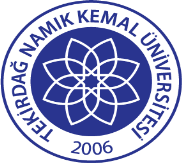 TNKÜ SAĞLIK BİLİMLERİ FAKÜLTESİ ACİL YARDIM VE AFET YÖNETİMİ BÖLÜMÜ YIL İÇİ UYGULAMALARI VE STAJ YÖNERGESİDoküman No: EYS-YNG-051TNKÜ SAĞLIK BİLİMLERİ FAKÜLTESİ ACİL YARDIM VE AFET YÖNETİMİ BÖLÜMÜ YIL İÇİ UYGULAMALARI VE STAJ YÖNERGESİHazırlama Tarihi: 01.11.2021TNKÜ SAĞLIK BİLİMLERİ FAKÜLTESİ ACİL YARDIM VE AFET YÖNETİMİ BÖLÜMÜ YIL İÇİ UYGULAMALARI VE STAJ YÖNERGESİRevizyon Tarihi:24.04.2023TNKÜ SAĞLIK BİLİMLERİ FAKÜLTESİ ACİL YARDIM VE AFET YÖNETİMİ BÖLÜMÜ YIL İÇİ UYGULAMALARI VE STAJ YÖNERGESİRevizyon No: 1TNKÜ SAĞLIK BİLİMLERİ FAKÜLTESİ ACİL YARDIM VE AFET YÖNETİMİ BÖLÜMÜ YIL İÇİ UYGULAMALARI VE STAJ YÖNERGESİToplam Sayfa Sayısı: 7